LAMPIRANLampiran 1KUISONER PENELITIANKepada :Yth. Bapak/IbuAparatur Desa Kecamatan JogonalanDi Klaten	Saya Puji Pramesti, Mahasiswa Pascasarjana Fakultas Ekonomi Manajemen Universitas Islam Batik Surakarta sedang melaksanakan penelitian dalam rangka pengerjaan tesis yang berjudul “Kinerja Aparatur Desa ditinjau dari Gaya Kepemimpinan, Pendidikan, Komitmen dan Motivasi di Kecamatan Jogonalan Kabupaten Klaten)”.	Responden saya adalah Aparatur Desa di Kecamata Jogonalan Kabupaten Klaten. Saya mohon kesediaan Bapak / Ibu untuk mengisi daftar kuisioner. Informasi yang Bapak/Ibu berikan hanya untuk data penelitian dalam menyusun Tesis.Atas kerjasama diucapkan terima kasih.                                                                                                            PenelitiPuji PramestiData respondenNama Responden 	: .............................Usia 			: O < 30Tahun			  O 31 – 39 Tahun			  O >40 TahunJenis Kelamin 		: O L			  O PPengalaman Kerja 	: O < 10 Tahun			  O 11 – 20 Tahun			  O > 20 TahunCara pengisian	Pilihlah alternatif yang sesuai menurut pendapat Bapak/Ibu/Sdr/i dan berikan tanda ceklist (√) pada kolom jawaban yang tersedia. Dengan pilihan alternatif jawaban sebagai berikut:Pernyataan mengenai variabelKinerja PegawaiGaya KepemimpinanPendidikan KomitmenMotivasi Lampiran 2SCORING KUISIONER Lampiran 3HASIL UJI INSTRUMEN KINERJA (Y)HASIL UJI VALIDITAS GAYA KEPEMIMPINAN (X1)HASIL UJI VALIDITAS PENDIDIKAN (X2)HASIL UJI VALIDITAS KOMITMEN  (X3)HASIL UJI VALIDITAS MOTIVASI (X4)Lampiran 4HASIL UJI RELIABILITAS1. kinerja 2. gaya kepemimpinan 3. pendidikan4. komitmen5. motivasiLampiran 5HASIL UJI ASUMSI KLASIKUji NormalitasUji MultikolinearitasUji HeterokedastisitasLampiran 6HASIL UJI ANALISIS DATA1. Analisi Regresi Linier Berganda2. Hasil Uji F3. Hasil Uji t4. Koefisien DeterminasiLampiran 7TABEL RLampiran 8DISTRIBUSI NILAI TtabelLampiran 9	DISTRIBUSI NILAI Ftabel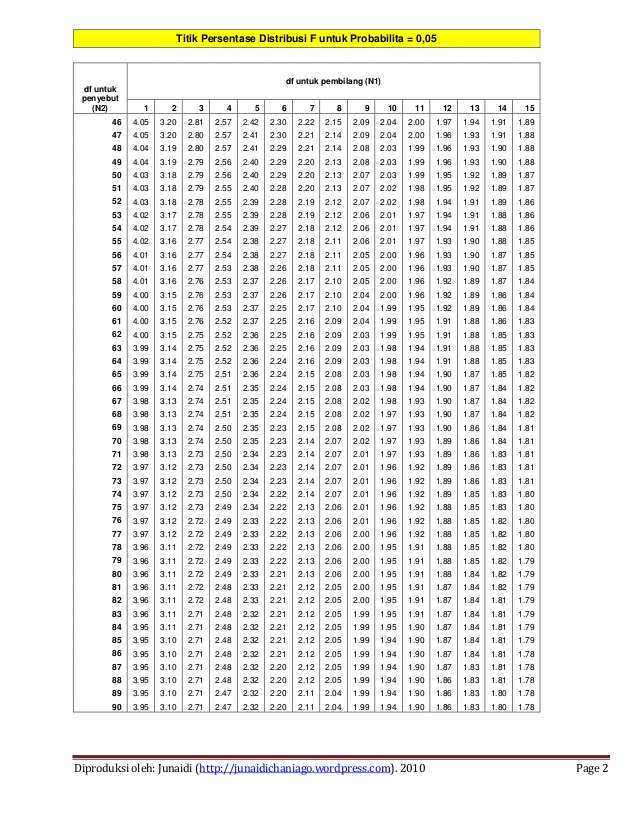 SingkatanKeteranganSkorSSSangat Setuju5SSetuju4KSKurang Setuju3TSTidak Setuju2STSSangat Tidak Setuju1No Pernyataan SSSKSTSSTS1Bapak/Ibu selalu berusaha memperbaiki terhadap kesalahan yang pernah Bapak/Ibu lakukan dalam melaksanakan pekerjaan.2Bapak/Ibu selalu berusaha untuk meningkatkan kualitas kerja Bapak/Ibu.3Bapak/Ibu menguasai keterampilan yang sangat baik dalam melaksanakan pekerjaan-pekerjaan Bapak/Ibu.4Jumlah dari hasil pekerjaan yang Bapak/Ibu tangani selalu memenuhi target yang telah ditetapkan5Bapak/Ibu merasa puas dan nyaman dengan lingkungan tempat kerja Bapak/Ibu.No Pernyataan SSSKSTSSTS1Pemimpin tidak membeda-bedakan antara pegawai satu dengan pegawai lain.2Pimpinan selalu memberikan semangat bagi para pegawai.3Pimpinan selalu memberikan teladan yang baik dan membagi pengalaman kerja.4Pimpinan bekerja sesuai aturan yang professional dan memberikan pengargaan dalam bentuk apapun kepada karyawannya.5Pimpinan selalu berusaha membuat suasana yang baru dalam bekerja agar tidak merasa jenuh.No Pernyataan SSSKSTSSTS1Pendidikan yang ditekuni susai dengan ijazah terakhir.2Semakin tinggi pendidikan membuat kualitas hasil kerja sama semakin baik3Semakin tinggi jenjang pendidikan maka semakin tinggi jabatannya4Prestasi yang diterima diperoleh oleh tingkat pendidikan5Bekerja sesuai dengan jurusan pendidikan.No Pernyataan SSSKSTSSTS1Bapak/Ibu merasa sagat berbahagia menghabiskan sisa karir di lembaga ini2Bapak/Ibu sulit meninggalkan lembaga karena takut tidak mendapatkan pekerjaan ditempat lain.3Bapak/Ibu merasa lembaga ini banyak berjasa bagi hidup pegawai4Bapak/Ibu belum banyak memberikan kontribusi bagi lembaga ditempat bekerja selama ini5Bapak/Ibu lembaga ini layak mendapatkan kesetiaan dari Aparatur Desa No Pernyataan SSSKSTSSTS1Bapak/Ibu memperoleh gaji yang sesuai dengan pekerjaan2Bapak/Ibu diberi penghargaan bagi pegawai yang berprestasi3Bapak/Ibu selalu berusaha untuk mencapai keunggulan dalam bekerja.4Bapak/Ibu diberi insentif atas prestasi yang diraih5Bapak/Ibu siap diberi tanggung jawab yang lebih tinggi.RESRESRESKINERJAKINERJAKINERJAKINERJAKINERJAKINERJAKINERJAKINERJAKINERJAKINERJAKINERJAKINERJAKINERJAKINERJAKINERJAJMLHJMLHJMLHGAYA KEPEMIMPINANGAYA KEPEMIMPINANGAYA KEPEMIMPINANGAYA KEPEMIMPINANGAYA KEPEMIMPINANGAYA KEPEMIMPINANGAYA KEPEMIMPINANGAYA KEPEMIMPINANGAYA KEPEMIMPINANGAYA KEPEMIMPINANJMLHJMLHRESRESRESKK1KK1KK1KK2KK2KK2KK3KK3KK3KK4KK4KK4KK5KK5KK5JMLHJMLHJMLHK1K1K2K2K3K3K4K4K5K5JMLHJMLH111555555555555555252525555544555524242225555555554445552424244444554444212133355555544444444422222233334455441919444555333555444444212121333344444418185555555555555555552525255555444444222266644444444444444420202044444444442020777444444444444333191919444433333317178885555555555555552525255555555555252599955555555555555525252555555555552525101010555555555555555252525444444444420201111114444445554445552222224444444444202012121255544444444455522222244445555442222131313444444444444444202020444433444419191414145555555555555552525254455555555242415151555555544444444422222244444444442020161616555555555555555252525555555555525251717175555554444444442222224444444444202018181855544444455533321212133334444441818191919555444444555555232323444444444420202020204445555554444442222224444554444212121212155544433333355520202033334444441818222222555555555555555252525555555555525252323235555554444444442222224444444444202024242444444444444444420202033334444441818252525555555555555555252525555555555525252626264444444444444442020204444444444202027272755555544455544423232355445544552323282828444555444444444212121444444444420202929293333335554444441919194444333333171730303033355544444444420202044444433331818313131444444444444444202020444433335519193232325555554444444442222224433335555202033333355544433333344419191944443333331717343434555555444555444232323444444555522223535355555555555555552525255555555555252536363644444455555555523232344554455552323373737555555555555555252525444444555522223838385553335554444442121214444443344191939393955555555555555525252555555555552525404040555555555555555252525444455555523234141414444444444444442020204444444444202042424244444444455555522222255555533442222434343444444444444444202020444444333318184444445555555555555552525255555444444222245454555544455544455523232344445555442222464646444444444444444202020444444444420204747475555555555555552525255555555555252548484844444455555555523232355443344442020494949333333333333333151515333333333315155050504445554443333331919193333334444171751515155555544433344421212144443344441919525252555555555555555252525555555555525255353535555555555555552525254444555555232354545444444444444444420202044444444442020555555555444555444555232323555555444423235656564444443333333331717173333333333151557575744444444444444420202044444444442020585858555555555555555252525555555555525255959595555555554444442323234455445555232360606044433344444444419191944443333331717616161555444555555555242424555544444422226262625555555554444442323233344555544212163636344455555555555524242444445544442121646464555555444444555232323554444445522226565654445554444445552222225544444444212166666644433344444444419191933332244441616676767555444333444444202020444433335519196868685555555555555552525254455445544222269696944444455555555523232344554455442222707070555555555555555252525444455445522227171714444445555555552323234444445544212172727255555555555555525252555555555552525737373444555444555444222222444444444420207474745554444444444442121214433444444191975757544444444444444420202044444444442020767676333444555555555222222445544554422227777774445555555555552424245555444444222278787844433344455555521212144334444441919797979444555444555444222222444444444420208080805555555555555552525255555555555252581818155555555555555525252555554455552424RESRESPENDIDIKANPENDIDIKANPENDIDIKANPENDIDIKANPENDIDIKANPENDIDIKANPENDIDIKANPENDIDIKANPENDIDIKANPENDIDIKANPENDIDIKANPENDIDIKANPENDIDIKANPENDIDIKANPENDIDIKANJMLHJMLHJMLHKOMITMENKOMITMENKOMITMENKOMITMENKOMITMENKOMITMENKOMITMENKOMITMENKOMITMENKOMITMENJMLHJMLHRESRESM1M1M1M2M2M2M3M3M3M4M4M4M5M5M5JMLHJMLHJMLHBK1BK1BK2BK2BK3BK3BK4BK4BK5BK5JMLHJMLH115555555553335552323234444555555232322555555444555444232323554433555522223344444444444444420202022444444441818444444444444444442020205555334444212155555555444333555222222555555444423236644444444444444420202044444444442020774444445553333331919194444333333171788555555555555555252525555555555525259955555555555555525252555555555552525101055555544444444422222255555544552424111144444444444444420202044444444442020121244444444444444420202044554444442121131344444444444444420202044444444442020141455555555555555525252555555544442323151533333344444444418181855553344442121161655555555555555525252555555555552525171744444444444455521212155444444442121181844444444444444420202044444444442020191944444455544444421212133444444441919202055555544444433321212133555555442222212144444444455533320202044443344441919222255555555544444423232344444455552222232344444444444455521212155554444442222242444444444444433319191944444444442020252555555555555555525252555555555552525262644444444444444420202044444444442020272744444444444444420202055554444442222282855544444444444421212155553333442020292933333333333333315151544444433552020303033333344444433317171744444433331818313155555533333333319191944444444442020323255555544444444422222255334444442020333333344433344433317171733334444441818343433333344444455519191944444444442020353544444455555555523232355445544552323363644444444444444420202044445555442222373755555544444444422222244444455552222383844444444444444420202044444444442020393955555555555555525252555555555552525404055555555544455524242455555544442323414133333344444444418181844334433441818424244433344444444419191944334444441919434344444444444444420202033444433331717444444444444455555522222255555555552525454544444444455555522222244444444442020464644444444444444420202033334455552020474755555555555555525252555555555552525484844444455533355521212155555533332121494933333333333333315151533333333331515505044444444433344419191933443344331717515144444444444444420202044334455552121525244455544455544422222255445544552323535355555544455555524242455444433552121545444444444444444420202044444444442020555533344444455555521212144443344441919565622233333333333314141433443333441717575744444444444444420202044444444442020585855555555555555525252544554455442222595944444444455555522222244444444442020606033355544433333318181833333333441616616144455555555544423232344444444552121626255555544444444422222244554455442222636355555544444444422222244444444552121646455544444444444421212144444444442020656544433344444444419191944554433331919666633333333333333315151533443333331616676733333344444444418181844334444441919686855555555555555525252555555555552525696955555555533344422222255554444442222707055544455555555524242444445555552323717155555555544444423232344554444442121727255555555555555525252555555555552525737344455555544444422222244444455442121747444455544455533321212144554444442121757544444433344444419191944443344441919767644433344444444419191933444444441919777744455544455544422222244444444442020787844455544444444421212133443344441818797944444444455555522222244444444442020808055555555555555525252555555555552525818155533355555544422222255445555552424RESMOTIVASIMOTIVASIMOTIVASIMOTIVASIMOTIVASIMOTIVASIMOTIVASIMOTIVASIMOTIVASIMOTIVASIMOTIVASIMOTIVASIMOTIVASIMOTIVASIMOTIVASIJMLHJMLHJMLHRESDK1DK1DK1DK2DK2DK2DK3DK3DK3DK4DK4DK4DK5DK5DK5JMLHJMLHJMLH144444433344444419191924444444444444442020203555555444444444222222455555555544444423232354444444445555552222226444555555555555242424755555555544455524242485554445554445552323239555555555555555252525104445554445554442222221144444444444444420202012555555555555555252525134445554445555552323231455544455555555524242415555555555555555252525165555555555555552525251755544444444444421212118444555444555444222222194445554445554442222222044444444444455521212121555555555555555252525224444444445555552222222333344433333344417171724555444333333333181818255554445554445552323232655544433344455521212127444444555444444212121285555555555555552525252955555544455555524242430444444444555555222222315554443334445552121213244444433344444419191933444333333444444181818344444444444444442020203555555555555555525252536555444555555555242424375555554444445552323233855555555544444423232339444444444444444202020404444445555555552323234155555544455555524242442444444555555444222222435555554445555552424244444444433344444419191945555555555555555252525465555555555555552525254755555555555555525252548444444333444333181818494444444444444442020205044444455544455522222251555555555555555252525525555554444444442222225355555555555555525252554444444444555555222222553335554443333331818185644455555555544423232357555555444444444222222585555554444444442222225955544444444444421212160444333444444444191919613333333333333331515156233333344444444418181863555555555555555252525645555555553334442222226555544455555555524242466555555555444444232323675555555555555552525256844455555544444422222269444555444555333212121704444443334444441919197144433344444444419191972444555444555444222222734445554444444442121217444444444455555522222275555555555555555252525765553335555554442222227733333333344444417171778444444444444444202020795554445554444442222228055544444444444421212181444333444444444191919CorrelationsCorrelationsCorrelationsCorrelationsCorrelationsCorrelationsCorrelationsCorrelationsKK1KK2KK3KK4KK5KKKK1Pearson Correlation1,463**,271*,251*,356**,628**KK1Sig. (2-tailed),000,014,024,001,000KK1N818181818181KK2Pearson Correlation,463**1,330**,364**,315**,678**KK2Sig. (2-tailed),000,003,001,004,000KK2N818181818181KK3Pearson Correlation,271*,330**1,661**,651**,788**KK3Sig. (2-tailed),014,003,000,000,000KK3N818181818181KK4Pearson Correlation,251*,364**,661**1,647**,793**KK4Sig. (2-tailed),024,001,000,000,000KK4N818181818181KK5Pearson Correlation,356**,315**,651**,647**1,802**KK5Sig. (2-tailed),001,004,000,000,000KK5N818181818181KKPearson Correlation,628**,678**,788**,793**,802**1KKSig. (2-tailed),000,000,000,000,000KKN818181818181**. Correlation is significant at the 0.01 level (2-tailed).**. Correlation is significant at the 0.01 level (2-tailed).**. Correlation is significant at the 0.01 level (2-tailed).**. Correlation is significant at the 0.01 level (2-tailed).**. Correlation is significant at the 0.01 level (2-tailed).**. Correlation is significant at the 0.01 level (2-tailed).**. Correlation is significant at the 0.01 level (2-tailed).**. Correlation is significant at the 0.01 level (2-tailed).*. Correlation is significant at the 0.05 level (2-tailed).*. Correlation is significant at the 0.05 level (2-tailed).*. Correlation is significant at the 0.05 level (2-tailed).*. Correlation is significant at the 0.05 level (2-tailed).*. Correlation is significant at the 0.05 level (2-tailed).*. Correlation is significant at the 0.05 level (2-tailed).*. Correlation is significant at the 0.05 level (2-tailed).*. Correlation is significant at the 0.05 level (2-tailed).CorrelationsCorrelationsCorrelationsCorrelationsCorrelationsCorrelationsCorrelationsCorrelationsK1K2K3K4K5KK1Pearson Correlation1,793**,453**,285**,474**,760**K1Sig. (2-tailed),000,000,010,000,000K1N818181818181K2Pearson Correlation,793**1,506**,432**,446**,810**K2Sig. (2-tailed),000,000,000,000,000K2N818181818181K3Pearson Correlation,453**,506**1,553**,500**,782**K3Sig. (2-tailed),000,000,000,000,000K3N818181818181K4Pearson Correlation,285**,432**,553**1,698**,765**K4Sig. (2-tailed),010,000,000,000,000K4N818181818181K5Pearson Correlation,474**,446**,500**,698**1,791**K5Sig. (2-tailed),000,000,000,000,000K5N818181818181KPearson Correlation,760**,810**,782**,765**,791**1KSig. (2-tailed),000,000,000,000,000KN818181818181**. Correlation is significant at the 0.01 level (2-tailed).**. Correlation is significant at the 0.01 level (2-tailed).**. Correlation is significant at the 0.01 level (2-tailed).**. Correlation is significant at the 0.01 level (2-tailed).**. Correlation is significant at the 0.01 level (2-tailed).**. Correlation is significant at the 0.01 level (2-tailed).**. Correlation is significant at the 0.01 level (2-tailed).**. Correlation is significant at the 0.01 level (2-tailed).CorrelationsCorrelationsCorrelationsCorrelationsCorrelationsCorrelationsCorrelationsCorrelationsM1M2M3M4M5MM1Pearson Correlation1,723**,576**,340**,442**,824**M1Sig. (2-tailed),000,000,002,000,000M1N818181818181M2Pearson Correlation,723**1,471**,302**,303**,753**M2Sig. (2-tailed),000,000,006,006,000M2N818181818181M3Pearson Correlation,576**,471**1,418**,574**,787**M3Sig. (2-tailed),000,000,000,000,000M3N818181818181M4Pearson Correlation,340**,302**,418**1,517**,676**M4Sig. (2-tailed),002,006,000,000,000M4N818181818181M5Pearson Correlation,442**,303**,574**,517**1,743**M5Sig. (2-tailed),000,006,000,000,000M5N818181818181MPearson Correlation,824**,753**,787**,676**,743**1MSig. (2-tailed),000,000,000,000,000MN818181818181**. Correlation is significant at the 0.01 level (2-tailed).**. Correlation is significant at the 0.01 level (2-tailed).**. Correlation is significant at the 0.01 level (2-tailed).**. Correlation is significant at the 0.01 level (2-tailed).**. Correlation is significant at the 0.01 level (2-tailed).**. Correlation is significant at the 0.01 level (2-tailed).**. Correlation is significant at the 0.01 level (2-tailed).**. Correlation is significant at the 0.01 level (2-tailed).CorrelationsCorrelationsCorrelationsCorrelationsCorrelationsCorrelationsCorrelationsCorrelationsBK1BK2BK3BK4BK5BKBK1Pearson Correlation1,536**,460**,270*,431**,753**BK1Sig. (2-tailed),000,000,015,000,000BK1N818181818181BK2Pearson Correlation,536**1,388**,257*,130,637**BK2Sig. (2-tailed),000,000,020,249,000BK2N818181818181BK3Pearson Correlation,460**,388**1,515**,507**,787**BK3Sig. (2-tailed),000,000,000,000,000BK3N818181818181BK4Pearson Correlation,270*,257*,515**1,653**,732**BK4Sig. (2-tailed),015,020,000,000,000BK4N818181818181BK5Pearson Correlation,431**,130,507**,653**1,736**BK5Sig. (2-tailed),000,249,000,000,000BK5N818181818181BKPearson Correlation,753**,637**,787**,732**,736**1BKSig. (2-tailed),000,000,000,000,000BKN818181818181**. Correlation is significant at the 0.01 level (2-tailed).**. Correlation is significant at the 0.01 level (2-tailed).**. Correlation is significant at the 0.01 level (2-tailed).**. Correlation is significant at the 0.01 level (2-tailed).**. Correlation is significant at the 0.01 level (2-tailed).**. Correlation is significant at the 0.01 level (2-tailed).**. Correlation is significant at the 0.01 level (2-tailed).**. Correlation is significant at the 0.01 level (2-tailed).*. Correlation is significant at the 0.05 level (2-tailed).*. Correlation is significant at the 0.05 level (2-tailed).*. Correlation is significant at the 0.05 level (2-tailed).*. Correlation is significant at the 0.05 level (2-tailed).*. Correlation is significant at the 0.05 level (2-tailed).*. Correlation is significant at the 0.05 level (2-tailed).*. Correlation is significant at the 0.05 level (2-tailed).*. Correlation is significant at the 0.05 level (2-tailed).CorrelationsCorrelationsCorrelationsCorrelationsCorrelationsCorrelationsCorrelationsCorrelationsDK1DK2DK3DK4DK5DKDK1Pearson Correlation1,469**,497**,296**,464**,732**DK1Sig. (2-tailed),000,000,007,000,000DK1N818181818181DK2Pearson Correlation,469**1,442**,366**,273*,695**DK2Sig. (2-tailed),000,000,001,014,000DK2N818181818181DK3Pearson Correlation,497**,442**1,476**,476**,793**DK3Sig. (2-tailed),000,000,000,000,000DK3N818181818181DK4Pearson Correlation,296**,366**,476**1,625**,736**DK4Sig. (2-tailed),007,001,000,000,000DK4N818181818181DK5Pearson Correlation,464**,273*,476**,625**1,753**DK5Sig. (2-tailed),000,014,000,000,000DK5N818181818181DKPearson Correlation,732**,695**,793**,736**,753**1DKSig. (2-tailed),000,000,000,000,000DKN818181818181**. Correlation is significant at the 0.01 level (2-tailed).**. Correlation is significant at the 0.01 level (2-tailed).**. Correlation is significant at the 0.01 level (2-tailed).**. Correlation is significant at the 0.01 level (2-tailed).**. Correlation is significant at the 0.01 level (2-tailed).**. Correlation is significant at the 0.01 level (2-tailed).**. Correlation is significant at the 0.01 level (2-tailed).**. Correlation is significant at the 0.01 level (2-tailed).*. Correlation is significant at the 0.05 level (2-tailed).*. Correlation is significant at the 0.05 level (2-tailed).*. Correlation is significant at the 0.05 level (2-tailed).*. Correlation is significant at the 0.05 level (2-tailed).*. Correlation is significant at the 0.05 level (2-tailed).*. Correlation is significant at the 0.05 level (2-tailed).*. Correlation is significant at the 0.05 level (2-tailed).*. Correlation is significant at the 0.05 level (2-tailed).Reliability StatisticsReliability StatisticsCronbach's AlphaN of Items,7595Reliability StatisticsReliability StatisticsCronbach's AlphaN of Items,7385Reliability StatisticsReliability StatisticsCronbach's AlphaN of Items,7565Reliability StatisticsReliability StatisticsCronbach's AlphaN of Items,6655Reliability StatisticsReliability StatisticsCronbach's AlphaN of Items,8055One-Sample Kolmogorov-Smirnov TestOne-Sample Kolmogorov-Smirnov TestOne-Sample Kolmogorov-Smirnov TestUnstandardized ResidualNN81Normal Parametersa,bMean,0000000Normal Parametersa,bStd. Deviation,88725847Most Extreme DifferencesAbsolute,108Most Extreme DifferencesPositive,108Most Extreme DifferencesNegative-,094Kolmogorov-Smirnov ZKolmogorov-Smirnov Z,708Asymp. Sig. (2-tailed)Asymp. Sig. (2-tailed),697a. Test distribution is Normal.a. Test distribution is Normal.a. Test distribution is Normal.b. Calculated from data.b. Calculated from data.b. Calculated from data.CoefficientsaCoefficientsaCoefficientsaCoefficientsaCoefficientsaCoefficientsaCoefficientsaCoefficientsaCoefficientsaModelModelUnstandardized CoefficientsUnstandardized CoefficientsStandardized CoefficientstSig.Collinearity StatisticsCollinearity StatisticsModelModelBStd. ErrorBetatSig.ToleranceVIF1(Constant)2,8501,8901,508,0001K,622,082,6887,601,000,6641,5061M,074,111,086,664,510,3233,0931BK,216,121,2311,782,083,3243,0841DK,013,068,016,195,847,7931,261a. Dependent Variable: PKa. Dependent Variable: PKa. Dependent Variable: PKa. Dependent Variable: PKa. Dependent Variable: PKa. Dependent Variable: PKa. Dependent Variable: PKa. Dependent Variable: PKa. Dependent Variable: PKCoefficientsaCoefficientsaCoefficientsaCoefficientsaCoefficientsaCoefficientsaCoefficientsaCoefficientsaModelModelUnstandardized CoefficientsUnstandardized CoefficientsStandardized CoefficientstSig.ModelModelBStd. ErrorBeta1(Constant)5,2151,2224,270,0051K,408,071,4715,787,0051M,269,074,8343,623,0051BK,217,074,7412,934,0051DK,075,040,3061,870,005a. Dependent Variable: KKa. Dependent Variable: KKa. Dependent Variable: KKa. Dependent Variable: KKa. Dependent Variable: KKa. Dependent Variable: KKa. Dependent Variable: KKa. Dependent Variable: KKCoefficientsaCoefficientsaCoefficientsaCoefficientsaCoefficientsaCoefficientsaCoefficientsaCoefficientsaModelModelUnstandardized CoefficientsUnstandardized CoefficientsStandardized CoefficientstSig.ModelModelBStd. ErrorBetatSig.1(Constant)2,8501,8901,508,1401K,622,082,6887,601,0001M,074,111,086,664,5101BK,216,121,2311,782,0831DK,013,068,016,195,0847a. Dependent Variable: KKa. Dependent Variable: KKa. Dependent Variable: KKa. Dependent Variable: KKa. Dependent Variable: KKa. Dependent Variable: KKa. Dependent Variable: KKa. Dependent Variable: KKANOVAbANOVAbANOVAbANOVAbANOVAbANOVAbANOVAbModelModelSum of SquaresdfMean SquareFSig.1Regression365,445491,288129,109,000a1Residual53,73776,7071Total418,88980a. Predictors: (Constant), DK, BK, K, Ma. Predictors: (Constant), DK, BK, K, Ma. Predictors: (Constant), DK, BK, K, Ma. Predictors: (Constant), DK, BK, K, Ma. Predictors: (Constant), DK, BK, K, Ma. Predictors: (Constant), DK, BK, K, Ma. Predictors: (Constant), DK, BK, K, Mb. Dependent Variable: KKb. Dependent Variable: KKb. Dependent Variable: KKb. Dependent Variable: KKb. Dependent Variable: KKb. Dependent Variable: KKb. Dependent Variable: KKCoefficientsaCoefficientsaCoefficientsaCoefficientsaCoefficientsaCoefficientsaCoefficientsaCoefficientsaModelModelUnstandardized CoefficientsUnstandardized CoefficientsStandardized CoefficientstSig.ModelModelBStd. ErrorBetatSig.1(Constant)5,2151,2224,270,0001K,408,071,4627,601,0001M,269,074,3002,664,0001BK,217,074,2281,782,0031DK,175,040,1783,195,000a. Dependent Variable: KKa. Dependent Variable: KKa. Dependent Variable: KKa. Dependent Variable: KKa. Dependent Variable: KKa. Dependent Variable: KKa. Dependent Variable: KKa. Dependent Variable: KKModel SummaryModel SummaryModel SummaryModel SummaryModel SummaryModel SummaryModelModelRR SquareAdjusted R SquareStd. Error of the Estimatedimension01,891a,793,771,93279a. Predictors: (Constant), P, BK, DK, KKa. Predictors: (Constant), P, BK, DK, KKa. Predictors: (Constant), P, BK, DK, KKa. Predictors: (Constant), P, BK, DK, KKa. Predictors: (Constant), P, BK, DK, KKa. Predictors: (Constant), P, BK, DK, KKdf = (N-2)Tingkat signifikansi untuk uji satu arahTingkat signifikansi untuk uji satu arahTingkat signifikansi untuk uji satu arahTingkat signifikansi untuk uji satu arahTingkat signifikansi untuk uji satu arahdf = (N-2)0.050.0250.010.0050.0005df = (N-2)Tingkat signifikansi untuk uji dua arahTingkat signifikansi untuk uji dua arahTingkat signifikansi untuk uji dua arahTingkat signifikansi untuk uji dua arahTingkat signifikansi untuk uji dua arahdf = (N-2)0.10.050.020.010.00110.98770.99690.99950.99991.000020.90000.95000.98000.99000.999030.80540.87830.93430.95870.991140.72930.81140.88220.91720.974150.66940.75450.83290.87450.950960.62150.70670.78870.83430.924970.58220.66640.74980.79770.898380.54940.63190.71550.76460.872190.52140.60210.68510.73480.8470100.49730.57600.65810.70790.8233110.47620.55290.63390.68350.8010120.45750.53240.61200.66140.7800130.44090.51400.59230.64110.7604140.42590.49730.57420.62260.7419150.41240.48210.55770.60550.7247160.40000.46830.54250.58970.7084170.38870.45550.52850.57510.6932180.37830.44380.51550.56140.6788190.36870.43290.50340.54870.6652200.35980.42270.49210.53680.6524210.35150.41320.48150.52560.6402220.34380.40440.47160.51510.6287230.33650.39610.46220.50520.6178240.32970.38820.45340.49580.6074250.32330.38090.44510.48690.5974260.31720.37390.43720.47850.5880270.31150.36730.42970.47050.5790280.30610.36100.42260.46290.5703290.30090.35500.41580.45560.5620300.29600.34940.40930.44870.5541310.29130.34400.40320.44210.5465320.28690.33880.39720.43570.5392330.28260.33380.39160.42960.5322340.27850.32910.38620.42380.5254350.27460.32460.38100.41820.5189360.27090.32020.37600.41280.5126370.26730.31600.37120.40760.5066380.26380.31200.36650.40260.5007390.26050.30810.36210.39780.4950400.25730.30440.35780.39320.4896410.25420.30080.35360.38870.4843420.25120.29730.34960.38430.4791430.24830.29400.34570.38010.4742440.24550.29070.34200.37610.4694450.24290.28760.33840.37210.4647460.24030.28450.33480.36830.4601470.23770.28160.33140.36460.4557480.23530.27870.32810.36100.4514490.23290.27590.32490.35750.4473500.23060.27320.32180.35420.4432Prdf0.250.500.100.200.050.100.0250.0500.010.020.0050.0100.0010.002123456789101112131415161718192021222324252627282930313233343536373839401.000000.816500.764890.740700.726690.717560.711140.706390.702720.699810.697450.695480.693830.692420.691200.690130.689200.688360.687620.686950.686350.685810.685310.684850.684430.684040.683680.683350.683040.682760.682490.682230.682000.681770.681560.681370.681180.681000.680830.680673.077681.885621.637741.533211.475881.439761.414921.396821.383031.372181.363431.356221.350171.345031.340611.336761.333381.330391.327731.325341.323191.321241.319461.317841.316351.314971.313701.312531.311431.310421.309461.308571.307741.306951.306211.305511.304851.304231.303641.303086.313752.919992.353362.131852.015051.943181.894581.859551.833111.812461.795881.782291.770931.761311.753051.745881.739611.734061.729131.724721.720741.717141.713871.710881.708141.705621.703291.701131.699131.697261.695521.693891.692361.690921.689571.688301.687091.685951.684881.6838512.706204.302653.182452.776452.570582.446912.364622.306002.262162.228142.200992.178812.160372.144792.131452.119912.109822.100922.093022.085962.079612.073872.068662.063902.059542.055532.051832.048412.045232.042272.039512.036932.034522.032242.030112.028092.026192.024392.022692.0210831.820526.964564.540703.746953.364933.142672.997952.896462.821442.763772.718082.681002.650312.624492.602482.583492.566932.552382.539482.527982.517652.508322.499872.492162.485112.478632.472662.467142.462022.457262.452822.448682.444792.441152.437722.434492.431452.428572.425842.4232663.656749.924845.840914.604094.032143.707433.499483.355393.249843.169273.105813.054543.012282.976842.946712.920782.898232.878442.860932.845342.831362.818762.807342.796942.787442.778712.770682.763262.756392.750002.744042.738482.733282.728392.723812.719482.715412.711562.707912.70446318.3088422.3271210.214537.173185.893435.207634.785294.500794.296814.143704.024703.929633.851983.787393.732833.686153.645773.610483.579403.551813.527153.504993.484963.466783.450193.435003.421033.408163.396243.385183.374903.365313.356343.347933.340053.332623.325633.319033.312793.30688Prdf0.250.500.100.200.050.100.0250.0500.010.020.0050.0100.0010.002414243444546474849505152535455565758596061626364656667686970717273747576777879800.680520.680380.680240.680110.679980.679860.679750.679640.679530.679430.679330.679240.679150.679060.678980.678900.678820.678740.678670.678600.678530.678470.678400.678340.678280.678230.678170.678110.678060.678010.677960.677910.677870.677820.677780.677730.677690.677650.677610.677571.302541.302041.301551.301091.300651.300231.299821.299441.299071.298711.298371.298051.297731.297431.297131.296851.296581.296321.296071.295821.295581.295361.295131.294921.294711.294511.294321.294131.293941.293761.293591.293421.293261.293101.292941.292791.292641.292501.292361.292221.682881.681951.681071.680231.679431.678661.677931.677221.676551.675911.675281.674691.674121.673561.673031.672521.672031.671551.671091.670651.670221.669801.669401.669011.668641.668271.667921.667571.667241.666911.666601.666291.666001.665711.665431.665151.664881.664621.664371.664122.019542.018082.016692.015372.014102.012902.011742.010632.009582.008562.007582.006652.005752.004882.004042.003242.002472.001722.001002.000301.999621.998971.998341.997731.997141.996561.996011.995471.994951.994441.993941.993461.993001.992541.992101.991671.991251.990851.990451.990062.420802.418472.416252.414132.412122.410192.408352.406582.404892.403272.401722.400222.398792.397412.396082.394802.393572.392382.391232.390122.389052.388012.387012.386042.385102.384192.383302.382452.381612.380812.380022.379262.378522.377802.377102.376422.375762.375112.374482.373872.701182.698072.695102.692282.689592.687012.684562.682202.679952.677792.675722.673732.671822.669982.668222.666512.664872.663292.661762.660282.658862.657482.656152.654852.653602.652392.651222.650082.648982.647902.646862.645852.644872.643912.642982.642082.641202.640342.639502.638693.301273.295953.290893.286073.281483.277103.272913.268913.265083.261413.257893.254513.251273.248153.245153.242263.239483.236803.234213.231713.229303.226963.224713.222533.220413.218373.216393.214463.212603.210793.209033.207333.205673.204063.202493.200963.199483.198043.196633.19526Prdf0.250.500.100.200.050.100.0250.0500.010.020.0050.0100.0010.002818283848586878889909192939495969798991001011021031041051061071081091101111121131141151161171181191200.677530.677490.677460.677420.677390.677350.677320.677290.677260.677230.677200.677170.677140.677110.677080.677050.677030.677000.676980.676950.676930.676900.676880.676860.676830.676810.676790.676770.676750.676730.676710.676690.676670.676650.676630.676610.676590.676570.676560.676541.292091.291961.291831.291711.291591.291471.291361.291251.291141.291031.290921.290821.290721.290621.290531.290431.290341.290251.290161.290071.289991.289911.289821.289741.289671.289591.289511.289441.289371.289301.289221.289161.289091.289021.288961.288891.288831.288771.288711.288651.663881.663651.663421.663201.662981.662771.662561.662351.662161.661961.661771.661591.661401.661231.661051.660881.660711.660551.660391.660231.660081.659931.659781.659641.659501.659361.659221.659091.658951.658821.658701.658571.658451.658331.658211.658101.657981.657871.657761.657651.989691.989321.988961.988611.988271.987931.987611.987291.986981.986671.986381.986091.985801.985521.985251.984981.984721.984471.984221.983971.983731.983501.983261.983041.982821.982601.982381.982171.981971.981771.981571.981371.981181.980991.980811.980631.980451.980271.980101.979932.373272.372692.372122.371562.371022.370492.369982.369472.368982.368502.368032.367572.367122.366672.366242.365822.365412.365002.364612.364222.363842.363462.363102.362742.362392.362042.361702.361372.361052.360732.360412.360102.359802.359502.359212.358922.358642.358372.358092.357822.637902.637122.636372.635632.634912.634212.633532.632862.632202.631572.630942.630332.629732.629152.628582.628022.627472.626932.626412.625892.625392.624892.624412.623932.623472.623012.622562.622122.621692.621262.620852.620442.620042.619642.619262.618882.618502.618142.617782.617423.193923.192623.191353.190113.188903.187723.186573.185443.184343.183273.182223.181193.180193.179213.178253.177313.176393.175493.174603.173743.172893.172063.171253.170453.169673.168903.168153.167413.166693.165983.165283.164603.163923.163263.162623.161983.161353.160743.160133.15954Titik Persentase Distribusi F untuk Probabilita = 0,05Titik Persentase Distribusi F untuk Probabilita = 0,05Titik Persentase Distribusi F untuk Probabilita = 0,05Titik Persentase Distribusi F untuk Probabilita = 0,05Titik Persentase Distribusi F untuk Probabilita = 0,05Titik Persentase Distribusi F untuk Probabilita = 0,05Titik Persentase Distribusi F untuk Probabilita = 0,05Titik Persentase Distribusi F untuk Probabilita = 0,05Titik Persentase Distribusi F untuk Probabilita = 0,05Titik Persentase Distribusi F untuk Probabilita = 0,05Titik Persentase Distribusi F untuk Probabilita = 0,05Titik Persentase Distribusi F untuk Probabilita = 0,05Titik Persentase Distribusi F untuk Probabilita = 0,05Titik Persentase Distribusi F untuk Probabilita = 0,05Titik Persentase Distribusi F untuk Probabilita = 0,05Titik Persentase Distribusi F untuk Probabilita = 0,05df untukpenyebut (N2)df untuk pembilang (N1)df untuk pembilang (N1)df untuk pembilang (N1)df untuk pembilang (N1)df untuk pembilang (N1)df untuk pembilang (N1)df untuk pembilang (N1)df untuk pembilang (N1)df untuk pembilang (N1)df untuk pembilang (N1)df untuk pembilang (N1)df untuk pembilang (N1)df untuk pembilang (N1)df untuk pembilang (N1)df untuk pembilang (N1)df untukpenyebut (N2)1234567891011121314151161199216225230234237239241242243244245245246218.5119.0019.1619.2519.3019.3319.3519.3719.3819.4019.4019.4119.4219.4219.43310.139.559.289.129.018.948.898.858.818.798.768.748.738.718.7047.716.946.596.396.266.166.096.046.005.965.945.915.895.875.8656.615.795.415.195.054.954.884.824.774.744.704.684.664.644.6265.995.144.764.534.394.284.214.154.104.064.034.003.983.963.9475.594.744.354.123.973.873.793.733.683.643.603.573.553.533.5185.324.464.073.843.693.583.503.443.393.353.313.283.263.243.2295.124.263.863.633.483.373.293.233.183.143.103.073.053.033.01104.964.103.713.483.333.223.143.073.022.982.942.912.892.862.85114.843.983.593.363.203.093.012.952.902.852.822.792.762.742.72124.753.893.493.263.113.002.912.852.802.752.722.692.662.642.62134.673.813.413.183.032.922.832.772.712.672.632.602.582.552.53144.603.743.343.112.962.852.762.702.652.602.572.532.512.482.46154.543.683.293.062.902.792.712.642.592.542.512.482.452.422.40164.493.633.243.012.852.742.662.592.542.492.462.422.402.372.35174.453.593.202.962.812.702.612.552.492.452.412.382.352.332.31184.413.553.162.932.772.662.582.512.462.412.372.342.312.292.27194.383.523.132.902.742.632.542.482.422.382.342.312.282.262.23204.353.493.102.872.712.602.512.452.392.352.312.282.252.222.20214.323.473.072.842.682.572.492.422.372.322.282.252.222.202.18224.303.443.052.822.662.552.462.402.342.302.262.232.202.172.15234.283.423.032.802.642.532.442.372.322.272.242.202.182.152.13244.263.403.012.782.622.512.422.362.302.252.222.182.152.132.11254.243.392.992.762.602.492.402.342.282.242.202.162.142.112.09264.233.372.982.742.592.472.392.322.272.222.182.152.122.092.07274.213.352.962.732.572.462.372.312.252.202.172.132.102.082.06284.203.342.952.712.562.452.362.292.242.192.152.122.092.062.04294.183.332.932.702.552.432.352.282.222.182.142.102.082.052.03304.173.322.922.692.532.422.332.272.212.162.132.092.062.042.01314.163.302.912.682.522.412.322.252.202.152.112.082.052.032.00324.153.292.902.672.512.402.312.242.192.142.102.072.042.011.99334.143.282.892.662.502.392.302.232.182.132.092.062.032.001.98344.133.282.882.652.492.382.292.232.172.122.082.052.021.991.97354.123.272.872.642.492.372.292.222.162.112.072.042.011.991.96364.113.262.872.632.482.362.282.212.152.112.072.032.001.981.95374.113.252.862.632.472.362.272.202.142.102.062.022.001.971.95384.103.242.852.622.462.352.262.192.142.092.052.021.991.961.94394.093.242.852.612.462.342.262.192.132.082.042.011.981.951.93404.083.232.842.612.452.342.252.182.122.082.042.001.971.951.92414.083.232.832.602.442.332.242.172.122.072.032.001.971.941.92424.073.222.832.592.442.322.242.172.112.062.031.991.961.941.91434.073.212.822.592.432.322.232.162.112.062.021.991.961.931.91444.063.212.822.582.432.312.232.162.102.052.011.981.951.921.90454.063.202.812.582.422.312.222.152.102.052.011.971.941.921.89